PROPOSAL DISERTASIJUDUL DISERTASI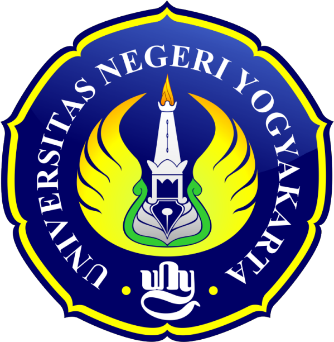 Nama Calon MahasiswaPROGRAM STUDI ………PROGRAM PASCASARJANAUNIVERSITAS NEGERI YOGYAKARTA2019BAB IPENDAHULUANLatar Belakang MasalahJelaskan permasalahan penelitian yang akan kaji. Permasalahan yang diajukan harus ada  dukungan data empirik dari hasil penelitian mutakhir.Identifikasi MasalahUraikan identifikasi masalah penelitian berrdasarkan latar belakang masalah penelitian.Pembatasan MasalahUraikan pembatasan masalah penelitian berdasarkan latar belakang dan identifikasi masalah penelitian.Perumusan Masalah Penelitian atau Fokus Penelitian.Tuliskan rumusan masalah penelitian berdasarkan latar belakang masalah, identifikasi masalah, dan pembatasan masalah penelitian. Rumusan masalah disajikan secara singkat dan jelas.Tujuan PenelitianTuliskan tujuan penelitian berdasarkan rumusan masalah penelitian yang ditetapkan.Manfaat PenelitianUraikan manfaat penelitian secara teoritis dan praktis.BAB IIKAJIAN TEORIUraikan kajian teori dan penjelasan grand theory sebagai dasar pemecahan masalah. Sesuaikan teori yang digunakan dengan masalah penelitian yang akan dikaji. Manfaatkan rekam jejak penelitian terdahulu. Gunakan subjudul atau sub-sub judul untuk mempermudah sistematika dan penjelasan-penjelasan dalam menyusun kajian teori. Susunlah secara runtut sintesa teori sebagai kerangka pemecahan masalah.Gunakan rujukan-rujukan yang baru atau mutakhir. Tuliskan hipotesis penelitian (jika ada) secara jelas. BAB IIIMETODE PENELITIANJelaskan cara-cara yang akan ditempuh dalam proses penelitian ini untuk menjawab permasalahan penelitian yang diajukan.Jelaskan pendekatan penelitian yang tepat dan sesuai dengan masalah yang akan diteliti.Jelaskan tempat dan waktu penelitian atau setting penelitian yang akan menjadi kancah penelitian.Jelaskan variabel atau fokus penleitian yang akan diteliti.Jelaskan teknik atau metode dan proses pengumpulan data berserta rancangan instrumen yang tepat dan lengkap sesuai masalah yang akan diteliti.Jelaskan teknik analisis data, proses/langkah-langkah analisis data secara lengkap, sesuai dengan masalah atau hipotesis penelitian yang dajukan. DAFTAR PUSTAKATuliskan semua sumber pustaka yang diacu dalam penelitian ini. Tata cara penulisan mengacu pada Pedoman Penulisan Tesis dan Disertasi Pascasarjana UNY yang dapat dilihat di laman pps.uny.ac.idDaftar Pustaka dan kutipan yang digunakan dalam naskah proposal harus sinkron.